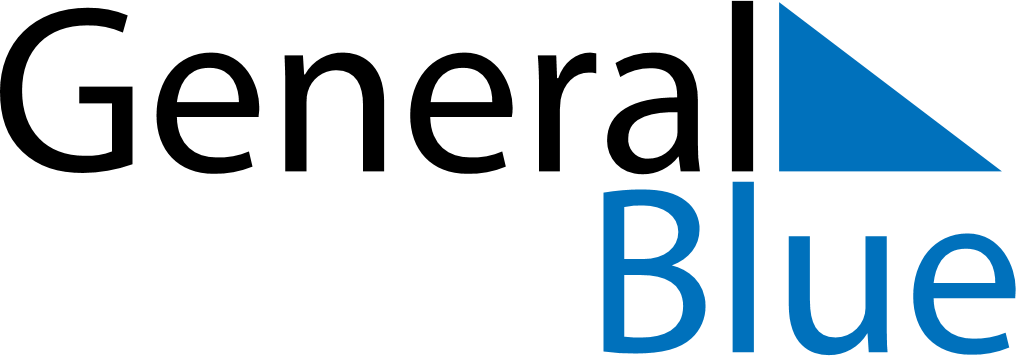 June 2024June 2024June 2024June 2024June 2024June 2024June 2024Frumusita, Galati County, RomaniaFrumusita, Galati County, RomaniaFrumusita, Galati County, RomaniaFrumusita, Galati County, RomaniaFrumusita, Galati County, RomaniaFrumusita, Galati County, RomaniaFrumusita, Galati County, RomaniaSundayMondayMondayTuesdayWednesdayThursdayFridaySaturday1Sunrise: 5:21 AMSunset: 8:49 PMDaylight: 15 hours and 27 minutes.23345678Sunrise: 5:21 AMSunset: 8:50 PMDaylight: 15 hours and 29 minutes.Sunrise: 5:20 AMSunset: 8:51 PMDaylight: 15 hours and 30 minutes.Sunrise: 5:20 AMSunset: 8:51 PMDaylight: 15 hours and 30 minutes.Sunrise: 5:20 AMSunset: 8:51 PMDaylight: 15 hours and 31 minutes.Sunrise: 5:19 AMSunset: 8:52 PMDaylight: 15 hours and 32 minutes.Sunrise: 5:19 AMSunset: 8:53 PMDaylight: 15 hours and 34 minutes.Sunrise: 5:19 AMSunset: 8:54 PMDaylight: 15 hours and 35 minutes.Sunrise: 5:18 AMSunset: 8:54 PMDaylight: 15 hours and 36 minutes.910101112131415Sunrise: 5:18 AMSunset: 8:55 PMDaylight: 15 hours and 37 minutes.Sunrise: 5:18 AMSunset: 8:56 PMDaylight: 15 hours and 37 minutes.Sunrise: 5:18 AMSunset: 8:56 PMDaylight: 15 hours and 37 minutes.Sunrise: 5:18 AMSunset: 8:56 PMDaylight: 15 hours and 38 minutes.Sunrise: 5:17 AMSunset: 8:57 PMDaylight: 15 hours and 39 minutes.Sunrise: 5:17 AMSunset: 8:57 PMDaylight: 15 hours and 40 minutes.Sunrise: 5:17 AMSunset: 8:58 PMDaylight: 15 hours and 40 minutes.Sunrise: 5:17 AMSunset: 8:58 PMDaylight: 15 hours and 41 minutes.1617171819202122Sunrise: 5:17 AMSunset: 8:59 PMDaylight: 15 hours and 41 minutes.Sunrise: 5:17 AMSunset: 8:59 PMDaylight: 15 hours and 41 minutes.Sunrise: 5:17 AMSunset: 8:59 PMDaylight: 15 hours and 41 minutes.Sunrise: 5:17 AMSunset: 8:59 PMDaylight: 15 hours and 42 minutes.Sunrise: 5:17 AMSunset: 9:00 PMDaylight: 15 hours and 42 minutes.Sunrise: 5:18 AMSunset: 9:00 PMDaylight: 15 hours and 42 minutes.Sunrise: 5:18 AMSunset: 9:00 PMDaylight: 15 hours and 42 minutes.Sunrise: 5:18 AMSunset: 9:00 PMDaylight: 15 hours and 42 minutes.2324242526272829Sunrise: 5:18 AMSunset: 9:01 PMDaylight: 15 hours and 42 minutes.Sunrise: 5:19 AMSunset: 9:01 PMDaylight: 15 hours and 42 minutes.Sunrise: 5:19 AMSunset: 9:01 PMDaylight: 15 hours and 42 minutes.Sunrise: 5:19 AMSunset: 9:01 PMDaylight: 15 hours and 41 minutes.Sunrise: 5:19 AMSunset: 9:01 PMDaylight: 15 hours and 41 minutes.Sunrise: 5:20 AMSunset: 9:01 PMDaylight: 15 hours and 40 minutes.Sunrise: 5:20 AMSunset: 9:01 PMDaylight: 15 hours and 40 minutes.Sunrise: 5:21 AMSunset: 9:01 PMDaylight: 15 hours and 39 minutes.30Sunrise: 5:21 AMSunset: 9:01 PMDaylight: 15 hours and 39 minutes.